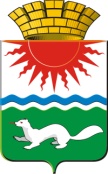 АДМИНИСТРАЦИЯ СОСЬВИНСКОГО ГОРОДСКОГО ОКРУГАПОСТАНОВЛЕНИЕОт  29.05.2019 № 316                                                                  п.г.т. Сосьва         О внесении изменений в Перечень первичных средств пожаротушения и противопожарного инвентаря для помещений и строений, находящихся в собственности (пользовании) граждан, утвержденный постановлением администрации Сосьвинского городского округа от 16.12.2015 №1058 «Об утверждении Положения об обеспечении первичных мер пожарной безопасности в границах Сосьвинского городского округа»           На основании предложения Серовской городской прокуратуры Свердловской области от 26.04.2019 № 02-21-2019, а также в соответствии Федеральным законом от 21.12.1994 № 69-ФЗ «О пожарной безопасности», Федеральным законом от 22.07.2008 № 123ФЗ «Технический регламент о пожарной безопасности», п.п. 10 п. 1 ст. 16 Федерального закона от 06.10.2003 № 131-ФЗ «Об общих принципах организации местного самоуправления в Российской Федерации», Законом Свердловской области от 15.07.2005 № 82-ОЗ «Об обеспечении пожарной безопасности на территории Свердловской области», в целях реализации функций органов местного самоуправления по обеспечению первичных мер пожарной безопасности на территории муниципального образования руководствуясь         ст.ст. 27, 30, 45 Устава Сосьвинского городского округа, администрация Сосьвинского городского округаПОСТАНОВЛЯЕТ:1.  Внести изменения в Перечень первичных средств пожаротушения и противопожарного инвентаря для помещений и строений, находящихся в собственности (пользовании) граждан, утвержденный постановлением администрации Сосьвинского городского округа от 16.12.2015 № 1058 «Об утверждении Положения об обеспечении первичных мер пожарной безопасности в границах Сосьвинского городского округа» изложив в новой редакции (прилагается).          2.  Опубликовать настоящее постановление в газете «Серовский рабочий» а также разместить на официальном сайте администрации Сосьвинского городского округа.          3.    Контроль исполнения настоящего постановления оставляю за собой.Глава Сосьвинскогогородского округа                                                                                         Г.Н. Макаров                                                  Утвержден                                                                                               постановлением администрации                                                                                         Сосьвинского городского округа                                                                                          от  29.05.2019 № 316                                                                  Перечень первичных средств пожаротушения и противопожарного инвентаря для помещений и строений, находящихся в собственности (пользовании) граждан1.	Квартиры многоквартирных жилых домов, комнаты общежития:- огнетушитель порошковый или углекислотный емкостью не менее 2 литров в количестве 1 ед. на 100 кв. м общей площади помещений квартиры (комнаты).Приобретается и несет ответственность за содержание собственник жилья2.	 Индивидуальные жилые и дачные дома;- огнетушитель порошковый или углекислотный емкостью не менее 2 литров в количестве 1 ед. на 100 кв. м общей площади помещений квартиры (комнаты). Емкости с водой объемом не менее 200 л, 2 ведра. Немеханизированный пожарный инструмент.Приобретается за личный счет, за счет коллективных средств домовладельцев. Закрепление инвентаря осуществляется на общих сходах, собраниях и контролируется специалистами территориальных управлений администрации Сосьвинского городского округа.3. 	Гаражи, вспомогательные подсобные, хозяйственные постройки;- огнетушители емкостью не менее 2 литров (пенные, водные, порошковые, углекислотные) - 1 ед. на 50 кв. м защищаемой площади.Приобретается за счет владельцев строений.4.	Установка автономных пожарных извещателей для многодетных и (или) молоимущих семей; семей, находящихся в социально опасном положении.Приобретается  за счет средств бюджета Сосьвинского городского округа.